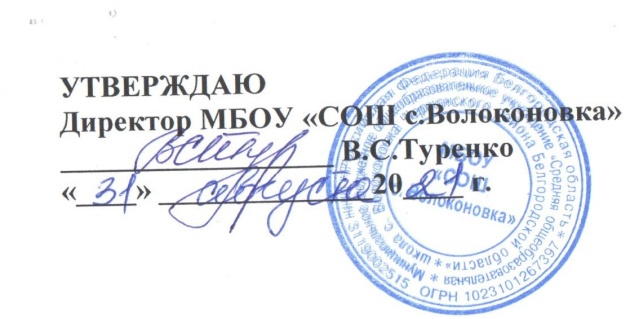 Схема распределения видов организованной образовательной деятельности в старшей разновозрастной  группена 2021-2022уч. год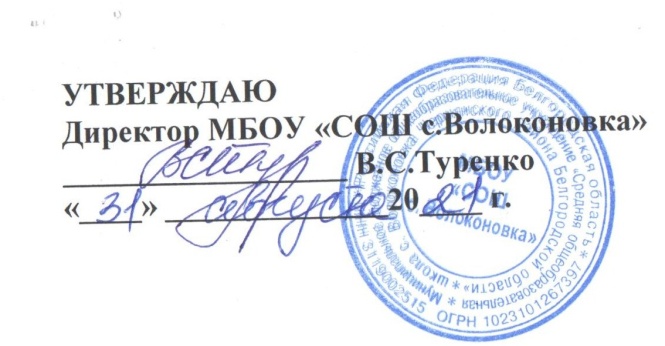 Схема распределения видов организованной образовательной деятельности в разновозрастной  младшей группена 2021-2022 уч. годДень неделиОрганизованная образовательная деятельностьОрганизованная образовательная деятельностьДень неделиСтаршая  подгруппаПодготовительная подгруппаПонедельник1Познание. Формирование элементарных математических представлений9.00 - 9.25Познание. Формирование элементарных математических представлений9.35 – 10.05 Понедельник1Физическая культура на свежем воздухе12.00- 12.25Физическая культура на свежем воздухе12.00-12.30 Вторник1Развитие речи  9.00 – 9.25 Развитие речи  9.35 – 10.05Вторник1Лепка/аппликация 10.15 – 10.40Лепка/аппликация10.15 - 10.45 2Рисование15.40 – 16.05Рисование15.40 – 16.10Среда1Познание. Формирование целостной картины мира 9.00 – 9.25Познание. Формирование целостной картины мира9.35 – 10.05Среда1Физическая культура 10.15 – 10.40Физическая культура 10.15 – 10.452Музыка16.00-16.25Музыка16.00-16.30 Четверг1Развитие речи  9.00 – 9.25  Познание. Формирование элементарных математических представлений09 .35 – 10.05Четверг1Физическая культура10.15- 10.40Физическая культура 10.15 – 10.452Познание. Познавательно-исследовательская и продуктивная деятельность (конструктивная)15.40 – 16.05Познание. Познавательно-исследовательская и продуктивная деятельность (конструктивная)15.40 – 16.10Пятница1__Развитие речи9.00 – 9.30Пятница1Рисование9.40 – 10.05 Рисование9.40 – 10.10Пятница1Музыка16.00-16.20 Музыка16.00-16.30Кол-во часов 1314 ЕжедневноЧтение художественной литературыЧтение художественной литературыПерерыв между занятиями не менее 10 минут.Перерыв между занятиями не менее 10 минут.Перерыв между занятиями не менее 10 минут.День неделиОрганизованная образовательная деятельностьОрганизованная образовательная деятельностьОрганизованная образовательная деятельностьДень неделиПодгруппа раннего возрастаВторая младшая подгруппаСредняя подгруппаПонедельник 1Познание. Формирование целостной картины мира09.00 – 09.10Познание. Формирование целостной картины мира09.00 – 09.15Познание. Формирование целостной картины мира09.35 – 09.552Физическая культура15.30 – 15.40Физическая культура15.30 – 15.45Физическая культура15.55 – 16.15Вторник1Коммуникация08.50 – 09.00Познание. Формирование элементарных математических представлений09.10 – 09.25Познание. Формирование элементарных математических представлений09.35 – 09.552Физическая культура15.30 – 15.40Физическая культура15.30 – 15.45Физическая культура15.55 – 16.15Среда1Лепка 08.50 - 09.00Лепка / аппликация 09.10 - 09.25Лепка / аппликация09.35 - 09.552Музыка15.30-15.40Музыка15.30 – 15.45Музыка15.55 – 16.15Четверг1Рисование08.50 – 09.00Рисование 09.10 – 09.25Рисование 09.35– 09.552Физическая культура15.30-15.40Физическая культура15.30 – 15.45 Физическая культура15.55– 16.15 Пятница1Развитие речи08.50 - 09.00Развитие речи09.10 - 09.25Развитие речи09.35 - 09.552Музыка15.30-15.40Музыка15.30 – 15.45Музыка15.55 – 16.15Кол-во часов101010ЕжедневноЧтение художественной литературыЧтение художественной литературыЧтение художественной литературы Перерыв между занятиями не менее 10 минут. Перерыв между занятиями не менее 10 минут. Перерыв между занятиями не менее 10 минут. Перерыв между занятиями не менее 10 минут.